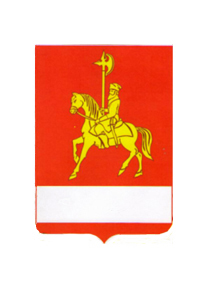 АДМИНИСТРАЦИЯ КАРАТУЗСКОГО РАЙОНАПОСТАНОВЛЕНИЕ31.01.2023                                     с. Каратузское                                      № 99-пО внесении изменений в постановление администрации Каратузского района от 05.04.2021 № 251-п «Об утверждении перечня должностей муниципальной службы, при замещении которых муниципальные служащие администрации Каратузского района обязаны представлять сведения о своих доходах, об имуществе и обязательствах имущественного характера, а также сведения о доходах, об имуществе и обязательствах имущественного характера своих супруги (супруга) и несовершеннолетних детей	В соответствии с пунктом 1.2 статьи 2 Закона Красноярского края от 07 июля 2009 № 8-3542 «О представлении гражданами, претендующими на замещение должностей муниципальной службы, замещающими должности муниципальной службы, сведений о доходах, об имуществе и обязательствах имущественного характера, а также о представлении лицами, замещающими должности муниципальной службы, сведений о расходах», руководствуясь Уставом муниципального образования «Каратузский район», ПОСТАНОВЛЯЮ:1. Утвердить перечень должностей муниципальной службы, при замещении которых муниципальные служащие администрации Каратузского района обязаны представлять сведения о своих доходах, об имуществе и обязательствах имущественного характера, а также сведения о доходах, об имуществе и обязательствах имущественного характера своих супруги (супруга) и несовершеннолетних детей согласно приложению.2. Контроль за исполнением настоящего постановления возложить на    О.А. Дэка, начальника отдела по взаимодействию с территориями, организационной работе и кадрам администрации Каратузского района. 3. Постановление вступает в силу в день, следующий за днем официального опубликования в периодическом печатном издании Вести муниципального образования «Каратузский район». Глава района                                                                                          К.А. Тюнин	Перечень должностей муниципальной службы, при замещении которых муниципальные служащие администрации Каратузского района обязаны представлять сведения о своих доходах, об имуществе и обязательствах имущественного характера, а также сведения о доходах, об имуществе и обязательствах имущественного характера своих супруги (супруга) и несовершеннолетних детейПеречень должностей муниципальной службы, при замещении которых муниципальные служащие администрации Каратузского района обязаны представлять сведения о своих доходах, об имуществе и обязательствах имущественного характера, а также сведения о доходах, об имуществе и обязательствах имущественного характера своих супруги (супруга) и несовершеннолетних детей включает:	заместитель главы района по общественно-политической работе;заместитель главы района по социальным вопросам;заместитель главы района по жизнеобеспечению и оперативным и оперативным вопросам;заместитель главы района по финансам, экономике – руководитель финансового управления;руководитель Управления образования администрации Каратузского района;начальник отдела по взаимодействию с территориями, организационной работе и кадрам администрации Каратузского района; начальник отдела ЖКХ, транспорта, строительства и связи администрации Каратузского района;начальник отдела сельского хозяйства администрации Каратузского района;начальник отдела экономики, производства и развития предпринимательства администрации Каратузского района;начальник отдела земельных и имущественных отношений администрации Каратузского района;главный специалист архивного отдела администрации Каратузского района;ведущий специалист-архитектор отдела ЖКХ, транспорта, строительства и связи администрации Каратузского района;ведущий специалист отдела земельных и имущественных отношений администрации Каратузского района;главный специалист отдела земельных и имущественных отношений администрации Каратузского района;главный специалист отдела правового и документационного обеспечения администрации Каратузского района  (по правовым вопросам);главный специалист отдела по взаимодействию с территориями, организационной работе и кадрам администрации Каратузского района (по правовым вопросам); ведущий специалист отдела экономики, производства и развития  предпринимательства администрации Каратузского района;ведущий специалист отдела сельского хозяйства администрации Каратузского района;главный специалист по опеке и попечительству отдела  социальной поддержки детства Управления образования администрации Каратузского района;ведущий специалист по опеке и попечительству отдела социальной поддержки детства Управления образования администрации Каратузского района;главный специалист отдела  социальной поддержки детства Управления образования администрации Каратузского района  (по правовым вопросам);главный специалист отдел общего образования и безопасности жизнедеятельности образовательных учреждений  Управления образования администрации Каратузского района (курирующий вопросы дошкольного образования и образования детей с ОВЗ);начальник отдела учета  и контроля финансового управления администрации  Каратузского района;начальник бюджетного отдела финансового управления администрации  Каратузского района;ведущий специалист отдела учета  и контроля финансового управления администрации  Каратузского района курирующий вопросы исполнения бюджета по расходам сельских советов района;главный бухгалтер отдела учета и контроля финансового управления администрации Каратузского района.Приложение к постановлениюадминистрации Каратузского районаот 31.01.2023 № 99-п 